鄂尔多斯市中心医院院内招标采购招标文件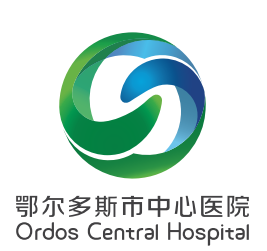 东胜部电脑耗材等项目（第三批）2021年12月3日第一章 投标人须知一、报名须知（一）报名方式1.报名方式采用现场报名市中心医院北门西侧人行道路北，百家汇胡同内向北走50米，路东院内办公楼（原工商所办公楼）三楼会议室填写报名登记表后视为本次投标报名成功2.开标地点：市中心医院北门西侧人行道路北，百家汇胡同内向北走50米，路东院内办公楼（原工商所办公楼）三楼会议室3.履约保证金履约保证金为中标金额的5%，只有中标人才进行缴纳。成功缴纳履约保证金后，需持银行出具的回执单到财务科811室换取收据。中标人中标后持履约保证金收据到903室换取中标通知书。4.履约保证金退回流程履约保证金待供货品目达80%以后进行退还。退还时需提供由总务科库管及科室负责人签字确认的供货清单。然后到招标办签字或盖章，最后经财务科负责人签字后到出纳室办理退还。5.投标保证金账户信息单位名称：鄂尔多斯市中心医院（内蒙古自治区超声影像研究所）    账号：7500901220000000008620开户行：鄂尔多斯农村商业银行伊金霍洛西街支行联系电话：0477-8367209  地址：门诊楼811室三、响应文件（一）响应文件的构成及编制要求响应文件应按照“响应文件格式”进行编写（可以增加附页），作为响应文件的组成部分。（二）编制要求投标文件统一使用A4规格书写、打印，提供封面，并编写目录，页码必须连续（不能打印的材料可手写页码）。投标文件装订应采用胶订方式牢固装订成册，不可插页抽页，不可采用活页纸装订。正本和副本的封面上应清楚地标记“正本”或“副本”的字样。当正本和副本不一致时，以正本为准。开标时供应商需将投标所需资料胶印3份（一正两副），并密封携带。（三）投标报价1.供应商进行报价时，按“开标一览表”规定的格式报出总价。2.投标报价不得有选择性报价和附有条件的报价，不得缺项、漏项、不得高于预算价，否则按无效投标处理。3.对报价的计算错误按以下原则修正：3.1响应文件中开标一览表（报价表）内容与响应文件中响应内容不一致的，以开标一览表（报价表）为准；3.2大写金额和小写金额不一致的，以大写金额为准；3.3单价金额之和与总价不符的，应以总价为准。四、开标1.开标异议供应商对开标有异议的，应当在开标现场提出，开标结束后，不再受理对开标过程的异议。2.投标无效情形评委将对各位投标人的资质、参数及响应程度、标书制作规范等进行审核，凡其中有一项不合格的，按无效投标处理。3.有下列情形之一的，视为供应商串通投标：（1）不同供应商的响应文件由同一单位或者个人编制，表现为制作格式等相同；（2）不同供应商的响应文件由同一单位或者个人办理投标事宜；（3）不同供应商的响应文件载明的项目管理或联系人为同一人；（4）不同供应商的响应文件异常一致或者投标报价呈规律性差异；（5）不同供应商存在控股或参股及管理等关系的；    说明：在项目评审时被认定为串通投标的投标人不得参加该项目下的投标活动。4.中标通知书发放我院招标办以书面形式向成交供应商发出中标书，中标通知书是合同的重要组成部分，对采购人和成交供应商具有同等法律效力。成交供应商需在规定时间内到指定地点领取中标通知书，须持中标通知书签订成交合同。五、质疑（一）供应商认为采购过程和中标、成交结果使自己权益受到损害的，可以在中标结果告知后2日内，以书面形式一次性向我单位提出质疑，质疑采用实名制。我单位将在7个工作日内以书面形式针对质疑内容作出答复。（二）供应商提出质疑应当提交质疑函和必要的证明材料。质疑函应当包括下列内容：1.供应商的姓名或者名称、地址、邮编、联系人及联系电话；2.质疑项目名称；3.具体、明确的质疑事项和与质疑事项相关的请求；4.事实依据及必要的法律依据；5.质疑日期（三）供应商在提出质疑时，请严格按照相关法律法规及质疑函范本要求提出和制作，否则，自行承担相关不利后果。对捏造事实，提供虚假材料或者以非法手段取得证明材料进行恶意质疑的，一经查实，将上报监督部门，并不得再参与我院的任何采购项目。质疑电话     纪检监察室   电话：0477-8367180  六、投标失信行为黑名单制度见下页投标失信行为黑名单制度为规范院内招标采购活动，约束投标供应商行为，保障医院的合法权益，现制定院内招标采购黑名单管理规定。（一）投标供应商有如下行为的之一的，纳入黑名单目录。黑名单记录内容：投标厂家名称、法人名称（身份证号）、项目经办人（身份证号）、联系电话等。1.提供、采用虚假材料进行报名、投标、开标的。2.报名成功后无故不参加开标或开标迟到。3.中标后10个工作日内无正当理由未签订采购合同或拒绝签订采购合同；如有正当理由的，需提供经管理科室负责人及其分管院长签字的情况说明交招标办备案后解除（后附黑名单事项备案表）。4.开标后经采购小组审查招标文件，认定有虚假应标、串标、陪标或者围标行为的（例如呈现规律性报价、等差或者等比排列；报价绑定、建立攻守联盟等）；投标资料格式、内容等雷同的。5.中标后不履行招标文件要求，例如不按时完工或交货、不履行质保条款、将项目私自转包等。6.所供货物低于参数要求，以次充好、工程项目未按要求施工，未能通过验收，存在欺诈行为等。7.无故弃标。无故弃标的厂家不予退还投标保证金或履约保证金（为避免中标厂家在规定时间内不供货、或者不弃标行为，在合同中要设置院方可以强制解除合同条款）。8.经我院认定的其他投标不良行为。（二）处罚措施1.违反第1项、第2项、第3项条款的，自确定之日起，一年内不允许再次参加医院的招标采购活动。2.违反第4项、第5项、第6项条款的，自确定之日起，三年内不允许再次参加医院的招标采购活动。3.违反第7项、第8项条款造成不良影响的，自确定之日起，永久不允许参加医院的招标采购活动。以上条款需要管理科室及使用科室共同加强监管，发现问题由管理科室及时报送招标办备案。三、本制度自下发之日起实施。七、合同签订中标单位持中标通知书及合同模板（一式六份，其中管理科室1份、审计科1份、财务科1份、招标办1份、中标供应商2份）同管理科室及分管院领导签订采购合同；合同签订后由招标办审核盖章。第三章 投标文件格式与要求报名人应按照以下格式与要求编制报名文件，且应不少于目录中要求的内容。报名文件应按目录的顺序，编制报名文件。报名文件统一使用A4规格打印，页码必须连续（不能打印的材料可手写页码）。报名文件装订应采用胶订方式牢固装订成册，不可插页抽页，不可采用活页纸装订。在产品技术参数偏离表中，报名产品的实际技术参数应实事求是，具体应答，如果是对公告中要求的技术参数进行简单地复制粘贴，则取消投标资格，并列入我院招标采购黑名单记录。报名材料的齐全程度，是医院确定最终选择的一个重要因素。报名单位在报名文件中提供的所有资料必须真实有效，如若提供虚假材料将依法追究其法律责任。（封面）鄂尔多斯市中心医院院内采购项目投标文件投标货物名称（正本/副本）报名单位：联系人:联系电话:     年   月   日目录一、投标承诺书......................................................             二、开标一览表.....................................................三、投标保证金收据.................................................四、授权委托书.....................................................五、投标人基本情况表...............................................六、报价单....................... .................................七、服务要求承诺...................................................投标承诺书致：鄂尔多斯市中心医院本投标人已详细阅读了                   项目招标公告及供应商须知等内容，自愿参加上述项目投标，现就有关事项向招标人郑重承诺如下：1、自愿遵守有关政府采购、招标投标的法律法规规定，自觉维护市场秩序。如有违反，无条件接受相关部门的处罚；2、我方在此声明，本次招标投标活动中申报的所有资料都是真实、准确完整的，如发现提供虚假资料，或与事实不符而导致投标无效，甚至造成任何法律和经济职责，完全由我方负责；3、我方在本次投标活动中绝无资质挂靠、串标、围标情形，若经贵方查出，立即取消我方投标资格并承担响应的法律职责；4、我方承诺在中标后不将招标项目转包、分包。否则，同意被取消中标资格，并愿意承担任何处罚。5、我方服从招标文件规定的时间安排，遵守招标有关会议现场纪律。否则，同意被废除投标资格并理解处罚。6、保证投标文件不存在低于成本的恶意报价行为，也不存在恶意抬高报价行为。7.我方一旦中标，将按规定及时与贵单位签订合同。投标人名称：(盖公章)法定代表人(或授权代理人)：(签字)日期：   年    月    日开标一览表开标一览表投标人名称：项目名称：说明：1.所有价格均系用人民币表示，单位为元。      2.价格应按照“响应文件投标人报价”的要求报价。      3.格式、内容和签署、盖章必须完整。      4.《开标一览表》中所填写内容与投标文件中内容不一致的，以开标一览表为准。法定代表人或法人授权代表（签字）：年     月     日三、投标保证金（缴纳时需要提供）提供收据复印件四、授权委托人身份证明授权委托人身份证明鄂尔多斯市中心医院：兹委托我单位         （姓名）参加贵单位组织的                 (项目名称),委托人全权代表我单位处理本项目的报名、投标等工作。我单位对委托代理人签署的内容负全部责任。签署的文件等内容不因授权的撤销而失效，委托人无转委托权。特此委托。投标人：____________________（盖单位章）法定代表人签字：             委托代理人签字：             ______年_____月_____日五、投标人基本情况表（营业执照复印件）报价单鄂尔多斯市中心医院东胜部采购电脑耗材（第三批）投标人报价单货币单位：元投标人名称（名称并加盖公章）：                       时    间：服务要求格式自拟，信息需包含服务人员姓名、身份证、电话等相关信息投标总报价（元）交付使用时间质保期大写：小写：序号项目名称品牌单 位数 量预算单价预算总价投标单价投标总价1B超脚踏板开关通用个21503002CPU风扇通用个3451353DVD刻录光驱/外置光驱飞利浦个22004004HDMI线1.5米绿联根5261305HDMI线5米绿联根5592956USB转1284并口线2米绿联根5703507USB转串口线2米绿联根5703508VGA线/DVI线，1.5米绿联根20142809VGA线/DVI线，10米绿联根312036010VGA线/DVI线，3米绿联根204080011VGA线/DVI线，5米绿联根106060012摆齿LBP6300/RC2-6242-000佳能个29819613齿轮组TTP-243TSC个318054014窗口对讲机HT-500康艺个20280560015窗口对讲机副机HT-500康艺个316248616搓纸轮东芝300D/301//HP1007/1008/1010/1020/3018//LBP2900/HP1010/1020/3018原装个511055017打印机共享器通用个54522518打印头东芝300/301//G3810/G3800/G1810/G1820/G2810//TTP-245C//DS300/2600II原装个5300150019打印线3米绿联根3050150020打印线5米绿联根104545021挡片DS2600/DS300/1100/650/1700/1600K3H/690K得实原装个56532522电话机（录音电话G025）中诺个230060023电话机（子母机W128）中诺个5220110024电话线绿联米1001.212025电机TTP-244PLUSTSC个126026026电脑电源400W长城个30245735027定影膜LBP6300/HP1020/1007/1108/LBP2900/东芝300/301/302原装个10100100028定影器LBP6300/HP1020/1007/1108/LBP2900/东芝300/301/302原装个6280168029对讲机TD-Q7通达信个15155232530多功能读卡器飚王个2499831废粉盒东芝FC505/e2505AC/3005AC/3505AC/4505AC/5005AC东芝个10180180032分离轮LBP6300/HP1020/1007/1108/LBP2900/东芝300/301/302原装个516582533分配器HDMI一分八绿联个4480192034分配器HDMI一分二绿联个5279139535分配器VGA一分二绿联个109090036分页器LBP6300/HP1020/1007/1108/LBP2900/东芝300/301/302原装个58040037粉盒2225/2441/标准版天威个36110396038粉盒2325-兄弟7080/7180天威个60110660039粉盒3435-兄弟3450/8530/3495/8540天亦个1001101100040粉盒405-奔图3370/M6705DN/M7205FDN通用个1801101980041粉盒HP1035/1025/177/176//佳能7010/7018/329四色（310-313）天亦个811088042粉盒HP218A/132带芯片天威个213026043粉盒LT2451-联想2455/2605/2655/7605/东芝300D天威个2401102640044粉盒兄弟HL9310CDM天亦个10130130045功放50W通用个230661246光猫通用个615090047光盘，DVD刻录单片装麦克赛尔个3007210048光盘，VCD刻录单片装麦克赛尔个10005500049辊轮组件300D（LY9065001)东芝个212625250呼叫器（卫生间专用）通用个3080240051激光笔J70L纽曼个318956752碱性电池23A/12V松下个30618053碱性电池9V松下个201224054键盘（机械键盘K835）罗技个10220220055键盘（无线键盘K270）罗技个10120120056键盘（有线键盘K120）罗技个3060180057键鼠套装（无线键鼠MK345）罗技个20180360058交换机千兆16口TL-SG1016DTTPLINK个140040059交换机千兆24口TL-SG1024DTTPLINK个148048060交换机千兆5口TPLINK个30100300061交换机千兆8口TPLINK个20130260062进纸组件佳能G2810/G3810/G4810/HP1118原装个228056063考勤机，人脸指纹混合识别34521,165*135*33得力台8400320064路由器（TP-WD5620/1200M千兆端口）TPLINK个30234702065墨粉2020/2050-联想2225/430/2020/100g天威个30030900066墨粉2309C/2303a/2309a/2809a东芝个5252126067墨粉2612/HP1005/1010/102/110g天威个400301200068墨粉5018C/e2518a/3018a/3518a/4518a/5018a东芝个8437349669墨粉FC505C/e2000AC/2500AC/2505AC/3005AC/3505AC/4505AC/5005AC黑/彩东芝个4630252070墨粉奔图405/3370天亦个30030900071墨粉三星1710/5100/1610/565天威个5030150072墨盒CL-58彩/PG-48黑佳能个414156473墨盒CL-816彩/PG-815黑佳能个20120240074墨盒CL-831彩/PG-830黑佳能个413052075墨盒CL-93彩/PG-83黑佳能个89878476墨盒CLI-826彩/PGI-825黑佳能个108181077墨盒HP56/57通用个68048078墨盒HP955四色HP个419778879墨盒ME10四色（T1661-T1664）爱普生个88164880墨盒PGI-850/CLI-851六色佳能个109292081墨盒PHOTO1390/R330六色（T0851-T0856）爱普生个68048082墨水890（四色/G2810/3810）佳能个8090720083内存条4G（2代/3代）金士顿个1201001200084扫描枪14881S得力个326078085色带架得实DS2600-2/DS300扬帆耐力个101515086色带芯NX500/DS2600 OKI5560/630K/1131扬帆耐力个10006600087鼠标（M110有线）罗技个8050400088鼠标（M280无线）罗技个2075150089双排打印头TTP-244TSC个151451490水晶头超五类绿联盒57035091水晶头六类绿联盒510050092台式机电源10针/14针联想个402801120093碳带回收马达TSC个118018094条码打印机卡扣TSC-244/243/342TSC个115015095网卡（无线网卡TL-WN823N/300M免驱版）TPLINK个2077154096网线（超五类网线）大华米30001.5450097网线（六类网线）大华米24002.3552098网线，10米绿联根203060099网线，3米绿联根4015600100网线钳， 三堡HT-500宝工个2350700101无线遥控门铃通用个390270102无线语音对讲门铃通用个2350700103吸顶喇叭通用个5120600104硒鼓（530-533）-佳能LBP7200CD/LBP7200CDN/357nw/M451dn/305A四色天亦个81501200105硒鼓101/111/117-三星SCX-3401/3400//2021/2071//4650F/4652F/4655F天威个101101100106硒鼓1043/1610/180s-三星1666/3021//4521/4321天威个3110330107硒鼓2250-联想2400/2441/2225天威个181101980108硒鼓2350-联想2451/2325天威个601106600109硒鼓2612-HP1010/1020/2900标准版天威个601106600110硒鼓337-佳能211/216/217/226/227/229/232天威个241102640111硒鼓3450-兄弟3435/8530/3495/8540天亦个501105500112硒鼓388-HP1008/1007标准版天威个241102640113硒鼓435-佳能3018/912标准装天威个121101320114硒鼓505-佳能LBP6300/2055/CE505A格之格个10011011000115硒鼓东芝2008S天亦个241102640116硒鼓东芝220S/221天亦个121101320117硒鼓佳能328/HP278标准版天威个121101320118硒鼓佳能925/285/6018天威个3110330119显卡风扇通用个349147120小扩音器T4阿波罗个2200400121芯片（硒鼓用）通用个6010600122音频线10米绿联个489356123音频线3米绿联个24080124音频线一分二1.5米绿联个22754125音箱，蓝牙音箱A2，1000mAh蓝悦个553265126音箱，桌面音响R12U漫步者个590450127硬盘（电脑硬盘500G）西部数据个102202200128硬盘（固态硬盘256G（M.2接口/SATA）含数据线）联想个12035042000129硬盘（固态硬盘512G/SATA）联想个104504500130硬盘盒底座2.5/3.5英寸绿联个3110330131优盘/TF卡/SD卡USB3.0/128G闪迪个101501500132优盘/TF卡/SD卡USB3.0/32G闪迪个40502000133纸盒搓纸轮LBP6300/RM1-6414佳能个2126252134指纹仪4500中控 个84803840135主板TTP-245TSC个1380380136扫描平台14963得力个53501750137寻线仪NF-8209精明鼠套3320960投标总价合计投标总价合计投标总价合计投标总价合计投标总价合计投标总价合计投标总价合计